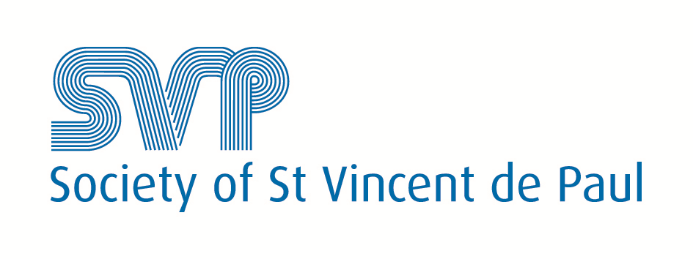 Volunteer Role Description - ReceptionPlease note due to the sensitive nature of the work Access NI checks will be carried out for all volunteers.PurposeAs the first person visitors and guests see, you will set the tone for Clare Lodge and SVP.  Therefore, we are looking for someone with excellent interpersonal skills and a warm demeanour.   Along with making guests and visitors feel welcome, you will also be responsible for managing incoming calls, taking messages and basic administrative tasks.  Specific Tasks and Duties To adhere to all policies and procedures including Health and Safety.To maintain confidentiality in relation to all aspects of the Centre’s operations.To provide consistently high standards of visitor care at all times when welcoming visitors to the centreTo refer any issues or complaints from customers to management according to agreed protocols.To participate in training and development activities as required.To take care of equipment and report any breakages, faults or necessary repairs to managementSkillsNo specific skills required but it would be helpful to have volunteers who have;A pragmatic and common sense approach.Good communication skills; verbal and written including an ability to understand, speak and write in English proficiently.An excellent approach to customer service.An engaging, empathetic and approachable personality.LocationClare Lodge Centre3 Castle PlaceNewcastleCo. DownBT33 0ABSupport and TrainingYou will be offered training in line with SVP policies.  An experienced member of staff will give full training and demonstrations for each task.ResourcesOut of pocket expenses.CommitmentThe role is flexible to suit those of you who have busy lives. You can decide how much time to spend volunteeringAccountabilityYou will be accountable to the manager/supervisor on duty on any given day.